STAFF PROFILE  SUMMARYBrief Biodata e.g. Prof, Dr, Mr. ABC is a …..ACADEMIC QUALIFICATIONS Year: Programme1 - InstitutionYear: Programme2 - InstitutionFIELD(S) OF SPECIALIZATION  Your focus, Specific Aspect(s) or Skill(s)PROFESSIONAL QUALIFICATIONS / CERTIFICATIONS / TRAININGS Year: Qualification(s) / Certification(s) – InstitutionYear: Qualification(s) / Certification(s) - InstitutionWORK EXPERIENCE1939: Position / Designation – Organization / Institution / Faculty or Department, Roles 1939: Position / Designation – Organization / Institution / Faculty or Department, Roles  KEY PROJECTS – (Optional)  Completed Research Projects or Activities1.2.Ongoing Research Projects or Activities1.RESEARCH INTERESTS – (Optional)  List all Your Research Interest(s) here…LIST OF PUBLICATIONS – (Optional)  List and hyperlinks to scientific journal articles, Books, Refereed conference proceedings and other academic publications e.g Amuok, E., & M’Merimba, C. (2021). Litter processing of Exotic and Indigenous leaves in Njoro River, Kenya. Egerton Journal of Science and Technology, 17(1-139), 132–147. Retrieved from https://eujournal.egerton.ac.ke/index.php/EJ/article/view/48CONFERENCES AND INVITED PRESENTATIONS - OptionalConference papers & Presentations 2018: 11th World Congress on Genetics Applied to Livestock production, Aotea Centre Auckland, New Zealand, 11- 16 February 2018.PRIZE AND AWARDS - OptionalPrize(s) and/or other mark of recognition given in honor of an achievement1900: Youth Economic Empowerment through Agribusiness in Kenya (funded by CTA – USD]1901: …TEACHING AREAS - OptionalPostgraduateCHEM 000: Organic Chemistry ICHEM 001: Organic Chemistry IIIUndergraduate CHEM 700: Natural Products Chemistry ICHEM 701: Natural Products Chemistry IIPOSTGRADUATE SUPERVISION – OptionalMASTERS LEVEL:CompletedTabere Dennis.  MSc. Soil Science, Egerton University. Effect of sugarcane bagasse ash and manure amendments on soil pH, phosphorus availability, moisture content and maize yields in Siaya county, Kenya (2021).OngoingInnocent Malunga. MSc. Soil science, Egerton University. Effect of Nitrogen Levels on Growth and Yield of Maize –Cowpea and Maize-Bean Intercrops in Malawi (2018). Graduated in 2019.PhD LEVEL:CompletedJeannine Uwanyirigira, PhD Soil Science. Monitoring the soil moisture storage of mulched beans in rain-fed and irrigated fields in semi-arid region of Bugesera Rwanda. Graduated in 2020.OngoingInnocent Malunga. PhD. Soil science, Egerton University. Effect of Nitrogen Levels on Growth and Yield of Maize –Cowpea and Maize-Bean Intercrops in Malawi (2018). Graduated in 2019.OTHER SOCIETIES – Optional Membership or Associations to Professional Organizations and Groups1900 to date: Member of African Scientific Institute (ASI).1901 to date: German Society for Microbiology, Member No. 2171.REFEREESList of your referees Name 1,Address,Email.Name 2,Address,Email.Name 3,Address,Email.USER GUIDE To fill or edit your staff profile online, Visit www.egerton.ac.ke/staff to Login then proceed as shown below;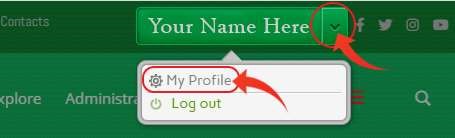 Click Here for instructions on how to fill your staff profile online. DO NOT use tables in your profiles. Paragraphs, sentences, Bullets and Numbering, Underline, Bold and Italics, can be used.Avoid double spacing between wordsPrinting of Staff e-Profiles from the WebsiteOnce your profile is complete, you can easily print it out directly from your internet browser.On the website, search your name (Without the title; Prof, Dr, Ms etc..) and click on itOnce you are on your profile's page (make sure you are at the top most part of the webpage), then press the keys Ctrl + P to print.There are three options to print from;Print directly to the printer if connected to your computer.Print to Microsoft PDF which can be saved in any destination folder on your computerSave as PDFThis works with all major browsers, (Google Chrome, Mozilla Firefox, Microsoft Edge and Internet Explorer)Passport Profile photo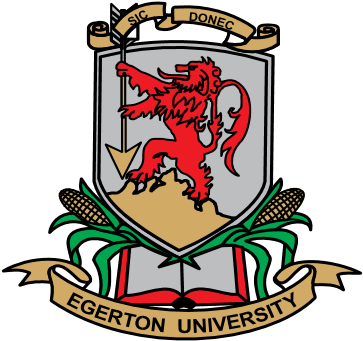 Your Title and Name: Faculty / Department / Office: Designation: Corporate Email: youremail@egerton.ac.kePersonal Email: (Optional)   Phone Number(s): +2547xx xxx xxx Address: Egerton University, P.o Box 536-20115 